Gather.town Quick ReferenceWhile you can run attend gather.town from your browser, it is recommended that you install the desktop app. You do not need to register, but if you do, your settings will be remembered. It is recommended that you select HD on the video.  There is a short tutorial that shows you how to edit your avatar, and make sure to enable camera and mic (you can turn it off later).  Here are the recommended settings: “Use Smooth Movement: On”; Auto Idle Muting: On; Beta Features: Off.Getting AroundMost movement will be done with the arrow keys or the WASD keys, depending on your preference.To interact with your environment (e.g., to see a poster), press X.  Press X again to exit.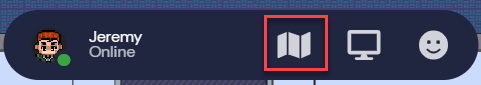 If you ever find yourself lost, open the mini-map that shows your location:Hold down the G (ghost) key to pass through other characters.If you want to find a person, follow the steps below:Go to the participants tab on the left of the screen.Search for the person you want to find.Click on their name and a small box will open.Click Locate on map. This will place a line on the ground that will lead you right to them. You can then click the Stop Locating button when done.If you ever want to follow a person, follow the steps below:Go to the participants tab on the left of the screen. Search for the person you want to find.  Click on their name and a small box will open.  Click Follow. You will now follow this person wherever they walk. You can then click the Stop Following button when done.Private AreasPrivate areas in Gather are special areas where all people inside them can see and hear each other, but no one outside of the area can see or hear them. When you enter a private space, you will see a notification saying “You have entered a private space” pop up at the bottom of your screen. These areas are good for breakout rooms or during breaks if a group of people wish to meet up and talk.Asking a Question Following a PresentationIf you wish to ask a question following a presentation, there are special podiums in the front right and center of the keynote room. These podiums have orange squares or circles near them, and if you stand on these, everyone in the room will be able to see and hear you.